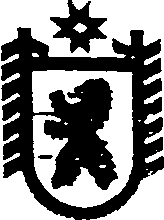 Республика КарелияАДМИНИСТРАЦИЯ СЕГЕЖСКОГО МУНИЦИПАЛЬНОГО РАЙОНАПОСТАНОВЛЕНИЕот  25  октября  2017  года  №  762   СегежаОб утверждении технологической схемы по предоставлению муниципальной услуги: «Выдача градостроительных планов земельных участков» В соответствии с Федеральным законом от 27.07.2010 № 210-ФЗ «Об организации предоставления государственных и муниципальных услуг», постановлением администрации Сегежского муниципального района от 18.05.2017              №  312 «Об  утверждении  перечней  муниципальных услуг,  предоставление которых   организуется  в  многофункциональных  центрах предоставления государственных и муниципальных услуг в Республике Карелия», руководствуясь Методическими рекомендациями по формированию технологических схем предоставления государственных и муниципальных услуг, утвержденных протоколом заседания Правительственной комиссии по проведению административной реформы                              от 09.06.2016 № 142, администрация Сегежского муниципального района                              п о с т а н о в л я е т:Утвердить прилагаемую технологическую схему по предоставлению  муниципальной услуги: «Выдача градостроительных планов земельных участков».Отделу информационных технологий и защиты информации администрации Сегежского муниципального района (Т.А.Слиж) обнародовать настоящее постановление путем размещения официального текста в информационно-телекоммуникационной сети «Интернет» на официальном сайте администрации Сегежского муниципального района  http://home.onego.ru/~segadmin.                   Глава администрацииСегежского муниципального района                                                           Ю.В. ШульговичРазослать: в дело, ОСиЖКХ. УЭР - в электронном виде.                     УТВЕРЖДЕНАпостановлением администрации Сегежского муниципального района от  25  октября 2017 г. № 762ТЕХНОЛОГИЧЕСКАЯ СХЕМАпо предоставлению муниципальной услуги «Выдача градостроительных планов земельных участков»Раздел 1. «Общие сведения о государственной (муниципальной) услуге»Раздел 2. «Общие сведения о «подуслугах»Раздел 3. «Сведения о заявителях «подуслуги»Раздел 4. «Документы, предоставляемые заявителем для получения «подуслуги»Раздел 5. «Документы и сведения, получаемые посредством межведомственного информационного взаимодействия»Раздел 6. Результат «подуслуги»Раздел 7. «Технологические процессы предоставления «подуслуги»Раздел 8. «Особенности предоставления «подуслуги» в электронной форме»                                                                                                            Приложение 1 (примерная форма)Заявлениео выдаче градостроительного плана земельного участкаВ Администрацию  _______________________________________________                (наименование муниципального образования)От ____________________________________________                                      (ФИО заявителя  –  физического лица,_______________________________________________________________ серия, номер документа, удостоверяющего личность заявителя ________________________________________________________           дата выдачи, орган, выдавший документ_______________________________________________________  адрес места проживания_______________________________________________________ тел./факс.; наименование заявителя    -   юридического лица,_________________________________________________                        ИНН, юридический адрес, код ОКПО, тел./факсЗаявлениео выдаче градостроительного плана земельного участкаПрошу(сим) подготовить градостроительный план земельного участка для______________________________________________________________________________________________________________________________________________________________________           (проектирования, строительства, реконструкции, капитального ремонта)______________________________________________________________________________________________________________________________________________________________________(объект капитального строительства)1.Сведения о земельном участке:1.1. Земельный участок имеет следующий адрес (ориентир):______________________________________________________________________________________________________________________________________________________________________(область, район, поселение, улица, дом или другие ориентиры)1.2. Вид права, на котором используется земельный участок:_________________________________________________________________________________________________________________________(собственность, аренда, постоянное (бессрочное) пользование и др.)1.3. Реквизиты правоустанавливающих документов на земельный участок:______________________________________________________________________________________________________________________________________________________________________(название, номер, дата)______________________________________________________________________________________________________________________________________________________________________1.4. Площадь земельного участка:________________ кв.м.1.5. Кадастровый номер:_____________________________________________________________2. Сведения о зданиях строениях, расположенных на земельном участке:2.1. Назначение объекта капитального строительства:______________________________________________________________________________________________________________________________________________________________________2.2. Инвентаризационный или кадастровый номер:____________________________________2.3.Когда и кем подготовлен технический или кадастровый паспорт объекта:______________________________________________________________________________________________________________________________________________________________________(дата, наименование организации (органа) государственного кадастрового учета объектов недвижимости или государственного технического учета и технической ______________________________________________________________________________________________________________________________________________________________________инвентаризации объектов капитального строительства)2.4. Реквизиты правоустанавливающих документов на строения:______________________________________________________________________________________________________________________________________________________________________(название, номер, дата)Ответственность за достоверность представленных сведений и документов несет заявитель.При этом прилагаю:_________________________________________________________________________________________________________________________________________________________________________________________________________________________________________________________________________________________________________________________________________________________________________________________________________________________________________________________________________________________________________________________________                                 _____________________	    (дата)                                                                                                    (подпись)Настоящим даю свое согласие Администрации ____________________________________________________________________________________________________________________________________________________________________на обработку, включая сбор, запись, систематизацию, накопление, хранение, уточнение, использование, передачу, обезличивание, блокирование, удаление, уничтожение в документарной и электронной формах, автоматизированным и неавтоматизированным способами с обеспечением конфиденциальности моих персональных данных, сообщаемых мною в настоящем заявлении и содержащихся в прилагаемых к данному заявлению документах  (копиях документов). Настоящее согласие действует в течение ___________________.Настоящее согласие может быть отозвано мною в письменной форме. Я предупрежден о возможных последствиях прекращения обработки персональных данных в случае отзыва настоящего согласия до истечения срока его действия.№ п/пПараметрЗначение параметра/состояние1Наименование органа, предоставляющего услугуАдминистрация Сегежского муниципального района2Номер услуги в федеральном реестре10001000100000204613Полное наименование услугиВыдача градостроительных планов земельных участков.4Краткое наименование услугиВыдача градостроительных планов земельных участков.5Административный регламент предоставления услугиПостановление администрации Сегежского муниципального района от 08.10.201 № 1216 «Об утверждении Административного регламента предоставления администрацией Сегежского муниципального района муниципальной услуги по выдаче градостроительных планов земельных участков» (в редакции постановлений от 04.12.2013 № 1462, от 03.08.2015 № 728, от 15.12.2015  № 1116)6Перечень «подуслуг»1. Выдача градостроительного плана земельного участка.7Способы оценки качества предоставления услуги:Терминальные устройства в МФЦ, телефонный звонок, личное обращение.№п/пНаименование «подуслуги»Срок предоставления в зависимости от условийСрок предоставления в зависимости от условийОснования отказа в приеме документовОснования отказа в предостав-лении «подуслуги»Основания приостановления предоставления «подуслуги»Срок приостановления предоставления «подуслуги»Плата за предоставление «подуслуги»Плата за предоставление «подуслуги»Плата за предоставление «подуслуги»Способ обращения за получением «подуслуги»Способ получения результата «подуслуги»при подаче заявления по месту жительства (местунахождения юр. лица)при подаче заявленияне по местужительства (по местуобращения)наличие платы (государственной пошлины)реквизиты нормативного правового акта, являющегося основанием для взимания платы (государственной пошлины)КБК для взимания платы (государственной пошлины), в том числе через МФЦ123456789101112131. Выдача градостроительного плана земельного участка1. Выдача градостроительного плана земельного участка1. Выдача градостроительного плана земельного участка1. Выдача градостроительного плана земельного участка1. Выдача градостроительного плана земельного участка1. Выдача градостроительного плана земельного участка1. Выдача градостроительного плана земельного участка1. Выдача градостроительного плана земельного участка1. Выдача градостроительного плана земельного участка1. Выдача градостроительного плана земельного участка1. Выдача градостроительного плана земельного участка1. Выдача градостроительного плана земельного участка1. Выдача градостроительного плана земельного участка1.Выдача градострои-тельного плана земельного участка (далее – ГПЗУ).20 рабочих дней с даты получения администрацией Сегежского муниципального района (далее – Администрация) заявления;20 рабочих дней с даты получения администрацией Сегежского муниципального района (далее – Администрация) заявления;1. Представление документов, имеющих подчистки, приписки, зачеркнутые слова и иные неоговоренные исправления, исполненных карандашом либо имеющих повреждения, которые не позволяют однозначно толковать их, содержание2. Представление документов, содержащих неверные и (или) неполные сведения;3. Представление документов лицом, неуполномоченным в установленном порядке на подачу документов.нетнет-нет  --Личное обращение в Администра-цию,личное обращение в МФЦ, почтовая связьВ Админи-страции на бумажном носителе, в МФЦ на бумажном носителе, почтовая связь№ п/пКатегории лиц, имеющих право на получение «подуслуги»Документ, подтверждающий правомочие заявителясоответствующей категории на получение «подуслуги»Документ, подтверждающий правомочие заявителясоответствующей категории на получение «подуслуги»Установленные требования к документу, подтверждающему правомочие заявителя соответствующей категории на получение «подуслуги»Наличие возможности подачи заявления на предоставление«подуслуги» представителями заявителяИсчерпывающий перечень лиц,имеющих право -на подачу заявления от имени заявителяНаименование документа, подтверждаю-щего право подачи заявления от имени заявителяУстановленные требования к документу, подтверждающему право подачи заявления от имени заявителя1233456781. Выдача градостроительного плана земельного участка1. Выдача градостроительного плана земельного участка1. Выдача градостроительного плана земельного участка1. Выдача градостроительного плана земельного участка1. Выдача градостроительного плана земельного участка1. Выдача градостроительного плана земельного участка1. Выдача градостроительного плана земельного участка1. Выдача градостроительного плана земельного участка1. Выдача градостроительного плана земельного участка1Физические лица,Юридические лицаДокумент, удостоверяющий личность заявителя или представителя заявителя:1.Документ, удостоверяющий личность заявителя или представителя заявителя:1.Паспорт гражданина Российской Федерации2.Временное удостоверение личности гражданина Российской Федерации3.Паспорт гражданина СССР образца 1974 года4.Вид на жительство (для лиц без гражданства)5.Документ, удостоверяющий личность иностранного гражданина6.Разрешение на временное проживание 7.Удостоверение личности военнослужащего (для лиц, которые проходят военную службу)Документ, удостоверяющий личность заявителя1.Документ, удостоверяющий личность заявителя:1. Паспорт гражданина Российской Федерации2.Временное удостоверение личности гражданина Российской Федерации3. Паспорт гражданина СССР образца 1974 года4. Вид на жительство (для лиц без гражданства)5.Документ, удостоверяющий личность иностранного гражданина6.Разрешение на временное проживание 7.Удостоверение личности военнослужащего (для лиц, которые проходят военную службу)8.Решение (приказ) о назначении или об избрании физического лица на должность1. Паспорт гражданина Российской Федерации оформляется на русском языке, на бланке, образец которого  един для всей Российской Федерации, должен быть действительным на дату обращения за услугой. 2. Временное удостоверение личности гражданина Российской Федерации  удостоверяет личность гражданина на время замены паспорта Российской Федерации.3.  Паспорт гражданина СССР может быть использован, в случае если в этом паспорте содержится следующая информация, свидетельствующая о наличии гражданства Российской Федерации:указание о принадлежности к гражданству Российской Федерации (на форзаце паспорта); вкладыш, свидетельствующий о наличии гражданства Российской Федерации;штамп прописки по месту жительства, подтверждающий постоянное проживание на территории Российской Федерации на 6 февраля 1992 года.4. Вид на жительство удостоверяет личность только лиц без гражданства, оформляется отдельным документом, исполнен на русском языке, имеет срок действия (должен быть действительным на дату обращения).5. Паспорт иностранного гражданина (в случае, если в соответствии с международным договором он удостоверяет личность иностранного гражданина на территории Российской Федерации) либо  иной документ, установленный федеральным законом или признаваемый в соответствии с международным договором Российской Федерации в качестве документа, удостоверяющего личность иностранного гражданина.Дополнительно предъявляется нотариально удостоверенный перевод на русский язык.6.  Разрешение на временное проживание  оформляется в виде документа установленной формы, выдаваемого в Российской Федерации лицу без гражданства, не имеющему документа, удостоверяющего его личность7. Удостоверение личности военнослужащего изготавливается по единому образцу для всех федеральных органов исполнительной власти (федеральных государственных органов), в которых законом предусмотрена военная служба, и оформляется на русском языке.Документы, удостоверяющие личность, не должны содержать подчисток, приписок, зачеркнутых слов и других исправлений,  повреждений, которые можно истолковать как их порчу.1. Паспорт гражданина Российской Федерации оформляется на русском языке, на бланке, образец которого  един для всей Российской Федерации, должен быть действительным на дату обращения за услугой. 2. Временное удостоверение личности гражданина Российской Федерации  удостоверяет личность гражданина на время замены паспорта Российской Федерации.3.  Паспорт гражданина СССР может быть использован, в случае если в этом паспорте содержится следующая информация, свидетельствующая о наличии гражданства Российской Федерации:указание о принадлежности к гражданству Российской Федерации (на форзаце паспорта); вкладыш, свидетельствующий о наличии гражданства Российской Федерации;штамп прописки по месту жительства, подтверждающий постоянное проживание на территории Российской Федерации на 6 февраля 1992 года.4. Вид на жительство удостоверяет личность только лиц без гражданства, оформляется отдельным документом, исполнен на русском языке, имеет срок действия (должен быть действительным на дату обращения).5. Паспорт иностранного гражданина (в случае, если в соответствии с международным договором он удостоверяет личность иностранного гражданина на территории Российской Федерации) либо  иной документ, установленный федеральным законом или признаваемый в соответствии с международным договором Российской Федерации в качестве документа, удостоверяющего личность иностранного гражданина.Дополнительно предъявляется нотариально удостоверенный перевод на русский язык.6.  Разрешение на временное проживание  оформляется в виде документа установленной формы, выдаваемого в Российской Федерации лицу без гражданства, не имеющему документа, удостоверяющего его личность7. Удостоверение личности военнослужащего изготавливается по единому образцу для всех федеральных органов исполнительной власти (федеральных государственных органов), в которых законом предусмотрена военная служба, и оформляется на русском языке.Документы, удостоверяющие личность, не должны содержать подчисток, приписок, зачеркнутых слов и других исправлений,  повреждений, которые можно истолковать как их порчу.Должно содержать: подпись должностного лица, дату составления документа, информацию о праве физического лица действовать без доверенности от имени юридического лица. Должно быть действительным на срок обращения за оказанием услуги.1. Паспорт гражданина Российской Федерации оформляется на русском языке, на бланке, образец которого  един для всей Российской Федерации, должен быть действительным на дату обращения за услугой. 2. Временное удостоверение личности гражданина Российской Федерации  удостоверяет личность гражданина на время замены паспорта Российской Федерации.3.  Паспорт гражданина СССР может быть использован, в случае если в этом паспорте содержится следующая информация, свидетельствующая о наличии гражданства Российской Федерации:указание о принадлежности к гражданству Российской Федерации (на форзаце паспорта); вкладыш, свидетельствующий о наличии гражданства Российской Федерации;штамп прописки по месту жительства, подтверждающий постоянное проживание на территории Российской Федерации на 6 февраля 1992 года.4. Вид на жительство удостоверяет личность только лиц без гражданства, оформляется отдельным документом, исполнен на русском языке, имеет срок действия (должен быть действительным на дату обращения).5. Паспорт иностранного гражданина (в случае, если в соответствии с международным договором он удостоверяет личность иностранного гражданина на территории Российской Федерации) либо  иной документ, установленный федеральным законом или признаваемый в соответствии с международным договором Российской Федерации в качестве документа, удостоверяющего личность иностранного гражданина.Дополнительно предъявляется нотариально удостоверенный перевод на русский язык.6.  Разрешение на временное проживание  оформляется в виде документа установленной формы, выдаваемого в Российской Федерации лицу без гражданства, не имеющему документа, удостоверяющего его личность7. Удостоверение личности военнослужащего изготавливается по единому образцу для всех федеральных органов исполнительной власти (федеральных государственных органов), в которых законом предусмотрена военная служба, и оформляется на русском языке.Документы, удостоверяющие личность, не должны содержать подчисток, приписок, зачеркнутых слов и других исправлений,  повреждений, которые можно истолковать как их порчу.1. Паспорт гражданина Российской Федерации оформляется на русском языке, на бланке, образец которого  един для всей Российской Федерации, должен быть действительным на дату обращения за услугой. 2. Временное удостоверение личности гражданина Российской Федерации  удостоверяет личность гражданина на время замены паспорта Российской Федерации.3.  Паспорт гражданина СССР может быть использован, в случае если в этом паспорте содержится следующая информация, свидетельствующая о наличии гражданства Российской Федерации:указание о принадлежности к гражданству Российской Федерации (на форзаце паспорта); вкладыш, свидетельствующий о наличии гражданства Российской Федерации;штамп прописки по месту жительства, подтверждающий постоянное проживание на территории Российской Федерации на 6 февраля 1992 года.4. Вид на жительство удостоверяет личность только лиц без гражданства, оформляется отдельным документом, исполнен на русском языке, имеет срок действия (должен быть действительным на дату обращения).5. Паспорт иностранного гражданина (в случае, если в соответствии с международным договором он удостоверяет личность иностранного гражданина на территории Российской Федерации) либо  иной документ, установленный федеральным законом или признаваемый в соответствии с международным договором Российской Федерации в качестве документа, удостоверяющего личность иностранного гражданина.Дополнительно предъявляется нотариально удостоверенный перевод на русский язык.6.  Разрешение на временное проживание  оформляется в виде документа установленной формы, выдаваемого в Российской Федерации лицу без гражданства, не имеющему документа, удостоверяющего его личность7. Удостоверение личности военнослужащего изготавливается по единому образцу для всех федеральных органов исполнительной власти (федеральных государственных органов), в которых законом предусмотрена военная служба, и оформляется на русском языке.Документы, удостоверяющие личность, не должны содержать подчисток, приписок, зачеркнутых слов и других исправлений,  повреждений, которые можно истолковать как их порчу.Должно содержать: подпись должностного лица, дату составления документа, информацию о праве физического лица действовать без доверенности от имени юридического лица. Должно быть действительным на срок обращения за оказанием услуги.ДадаУполномоченный представительЛица, имеющие соответствующие полномочия Нотариально удостоверенная доверенностьДоверенностьДоверенность должна содержать указание на дату ее совершения, быть действующей на дату подачи заявления. Доверенность на осуществление действий от имени юридического лица, подписанная руководителем и заверенная печатью юридического лица, или нотариально заверенная копия такой доверенности№ п/пКатегория документаНаименования документов, которые предоставляет заявитель для получения «подуслуги»Количество необходимых экземпляров документа с указанием подлинник/копияУсловие предоставления документаУстановленные требования к документуФорма (шаблон) документаОбразец документа/заполнения документа12345б781. Выдача градостроительного плана земельного участка1. Выдача градостроительного плана земельного участка1. Выдача градостроительного плана земельного участка1. Выдача градостроительного плана земельного участка1. Выдача градостроительного плана земельного участка1. Выдача градостроительного плана земельного участка1. Выдача градостроительного плана земельного участка1. Выдача градостроительного плана земельного участка  1ЗаявлениеЗаявление о выдаче ГПЗУ1 оригиналОбязательный документЗаявление оформляется и подписывается лично заявителем (уполномоченным представителем) разборчиво и должно содержать следующие сведения:-     полное наименование, местонахождение, фамилию, имя, отчество подписывающего лица и его полномочия (для юридического лица), фамилию, имя, отчество (последнее - при наличии), адрес проживания (пребывания) (для физического лица), контактные данные;-подпись заявителя или его уполномоченного представителя, с указанием на подтверждающие полномочия документы;- способ получения результатов предоставления муниципальной услуги: в Администрации или в МФЦ.Приложе-ние № 1 к технологи-ческой схемеРазрабатыва-ет Администра-ция  2Документ, удостоверяющий личность заявителя/представителя заявителяДокумент, удостоверяющий личность заявителя или представителя заявителя:1)Паспорт гражданина Российской Федерации2)Временное удостоверение личности гражданина Российской Федерации3)Паспорт гражданина СССР образца 1974 года4) Вид на жительство (для лиц без гражданства)5)Паспорт иностранного гражданина (в случае, если в соответствии с международным договором он удостоверяет личность иностранного гражданина на территории Российской Федерации) либо  иной документ, установленный федеральным законом или признаваемый в соответствии с международным договором Российской Федерации в качестве документа, удостоверяющего личность иностранного гражданина6) Разрешение на временное проживание7)Удостоверение личности военнослужащего (для лиц, которые проходят военную службу)1 Предъявляется оригинал, изготавливается копия:страниц, содержащих сведения о личности владельца паспорта, о регистрации по месту жительствавнутренней стороны документастраниц, содержащих сведения о личности владельца паспорта  страниц, содержащих сведения о личности владельца вида на жительство, о регистрации по месту жительствастраниц, содержащих сведения о личности владельца разворота бланка документастраниц, содержащих сведения о военнослужащемОбязательный документДля граждан РФВременное удостоверение личности гражданина Российской Федерации  удостоверяет личность гражданина на время замены паспорта Российской Федерации.Для граждан РФУдостоверяет личность только лиц без гражданстваПредъявляется в случае, если в соответствии с международным договором он удостоверяет личность иностранного гражданина на территории РФ.Оформляется на иностранных языках. Дополнительно предъявляется нотариально заверенный перевод.Удостоверяет личность лиц без гражданства1. Паспорт гражданина Российской Федерации оформляется на русском языке, на бланке, образец которого  един для всей Российской Федерации, должен быть действительным на дату обращения за услугой. 2. Временное удостоверение личности гражданина Российской Федерации  удостоверяет личность гражданина на время замены паспорта Российской Федерации.3.  Паспорт гражданина СССР может быть использован, в случае если в этом паспорте содержится следующая информация, свидетельствующая о наличии гражданства Российской Федерации:указание о принадлежности к гражданству Российской Федерации (на форзаце паспорта); вкладыш, свидетельствующий о наличии гражданства Российской Федерации;штамп прописки по месту жительства, подтверждающий постоянное проживание на территории Российской Федерации на 6 февраля 1992 года.4. Вид на жительство удостоверяет личность только лиц без гражданства, оформляется отдельным документом, исполнен на русском языке, имеет срок действия (должен быть действительным на дату обращения).5. Паспорт иностранного гражданина (в случае, если в соответствии с международным договором он удостоверяет личность иностранного гражданина на территории Российской Федерации) либо  иной документ, установленный федеральным законом или признаваемый в соответствии с международным договором Российской Федерации в качестве документа, удостоверяющего личность иностранного гражданина.Дополнительно предъявляется нотариально удостоверенный перевод на русский язык.6.  Разрешение на временное проживание  оформляется в виде документа установленной формы, выдаваемого в Российской Федерации лицу без гражданства, не имеющему документа, удостоверяющего его личность7. Удостоверение личности военнослужащего изготавливается по единому образцу для всех федеральных органов исполнительной власти (федеральных государственных органов), в которых законом предусмотрена военная служба, и оформляется на русском языкеДокументы, удостоверяющие личность, не должны содержать подчисток, приписок, зачеркнутых слов и других исправлений,  повреждений, которые можно истолковать как их порчу  3Документ, подтверждающий полномочия законного представителяакт органа опеки и попечительства о назначении опекуна 1Предъявляется оригинал, изготавливается копияНеобязательный документ (при наличии соответствующего обстоятельства)4Документ, подтверждающий полномочия представи-теляНотариально удостоверенная доверенность1Предъявляется оригинал, изготавливается копияНеобязатель-ный документ (при наличии соответствующего обстоятельства)Доверенность должна быть оформлена в соответствии с законодательством Российской Федерации (с учетом положений ч.2. ст.185.1.Гражданского кодекса Российской Федерации), в том числе  должна содержать указание на дату ее совершения, быть действующей на дату подачи заявления. Реквизиты актуальной технологической карты межведомственного взаимодействияНаименование запрашиваемого документа (сведения)Перечень и состав сведений, запрашиваемых в рамках межведомственного информационного взаимодействияНаименованиеоргана (организации), направляющего(ей) межведомственный запросНаименованиеоргана (организации)в адрес, которого(ой) направляется межведомственный запросSID электронногосервиса/ наименование вида сведенийСрокосуществления межведомственного информационноговзаимодействияФормы (шаблоны) межведомственного запроса и ответа на межведомственный запросОбразцы заполнения форм межведомственного запроса и ответа на межведомственный запрос1234567891. Выдача градостроительного плана земельного участка1. Выдача градостроительного плана земельного участка1. Выдача градостроительного плана земельного участка1. Выдача градостроительного плана земельного участка1. Выдача градостроительного плана земельного участка1. Выдача градостроительного плана земельного участка1. Выдача градостроительного плана земельного участка1. Выдача градостроительного плана земельного участка1. Выдача градостроительного плана земельного участка              Нет            Нет               НетВыписка из Единого государственного реестра недвижимостиВыписка из Единого государственного реестра юридических лиц (в отношении заявителя - юридического лица)Выписка из Единого государственного реестра индивидуальных предпринимателей(в отношении заявителя - индивидуального предпринимателя)Сведения, содержащиеся в Государственном кадастре недвижимостиОбщедоступные сведения/выписка из ЕГРЮЛОбщедоступные сведения/выписка из ЕГРИПАдминистрация Администрация Администрация Филиал ФГБУ «ФКП Росреестра» по Республике КарелияМежрайонная инспекция Федеральной налоговой службы № 2 по Республике КарелияМежрайонная инспекция Федеральной налоговой службы № 2 по Республике КарелияSID0000292            -                 5                  5                 5Приказ Минэкономразвития России от 23.12.2015 N 968
(ред. от 22.11.2016)
"Об установлении порядка предоставления сведений, содержащихся в Едином государственном реестре недвижимости, и порядка уведомления заявителей о ходе оказания услуги по предоставлению сведений, содержащихся в Едином государственном реестре недвижимости"Форма выписки утверждена приказом Минэкономразвития РФ от 20.06.2016 № 378Форма выписки утверждена приказом Минэкономразвития РФ от 20.06.2016 № 378              -              --№ п/п№ п/пДокумент/ документы, являющийся(иеся) результатом «подуслуги»Требования к документу/ документам, являющемуся(имся) результатом «подуслуги»Характеристика результата «подуслуги» (положительный/ отрицательный)Форма документа/ документов,являющегося (ихся) результатом «подуслуги»Образец документа/ документов,являющегося(ихся) результатом «подуслуги»Образец документа/ документов,являющегося(ихся) результатом «подуслуги»Способы получения результата «подуслуги»Срок хранения невостребованных заявителем результатов «подуслуги»Срок хранения невостребованных заявителем результатов «подуслуги»№ п/п№ п/пДокумент/ документы, являющийся(иеся) результатом «подуслуги»Требования к документу/ документам, являющемуся(имся) результатом «подуслуги»Характеристика результата «подуслуги» (положительный/ отрицательный)Форма документа/ документов,являющегося (ихся) результатом «подуслуги»Образец документа/ документов,являющегося(ихся) результатом «подуслуги»Образец документа/ документов,являющегося(ихся) результатом «подуслуги»Способы получения результата «подуслуги»в органев МФЦ1123456671. Выдача градостроительного плана земельного участка1. Выдача градостроительного плана земельного участка1. Выдача градостроительного плана земельного участка1. Выдача градостроительного плана земельного участка1. Выдача градостроительного плана земельного участка1. Выдача градостроительного плана земельного участка1. Выдача градостроительного плана земельного участка1. Выдача градостроительного плана земельного участка1. Выдача градостроительного плана земельного участка1. Выдача градостроительного плана земельного участка1. Выдача градостроительного плана земельного участка1ГПЗУГПЗУФорма градостроительного плана земельного участка утвержденаприказом Минстроя России от 25.04.2017 N 41/пр, подписывается уполномоченным лицом АдминистрацииПоложительныйНа бумажном носителеНа бумажном носителе-- лично или через представителя в Администрации- лично или через представителя в МФЦ36 месяцев30 календарных дней с даты получения результата услуги  № п/пНаименование процедуры процессаОсобенности исполнения процедуры процессаСроки исполнения процедуры (процесса)Исполнитель процедуры процессаРесурсы, необходимые для выполнения процедуры процессаФормы документов, необходимые для выполнения процедуры процесса12345671. Выдача градостроительного плана земельного участка1. Выдача градостроительного плана земельного участка1. Выдача градостроительного плана земельного участка1. Выдача градостроительного плана земельного участка1. Выдача градостроительного плана земельного участка1. Выдача градостроительного плана земельного участка1. Выдача градостроительного плана земельного участкаПрием и регистрация заявления, документов для предоставления муниципальной услугиПрием и регистрация заявления, документов для предоставления муниципальной услугиПрием и регистрация заявления, документов для предоставления муниципальной услугиПрием и регистрация заявления, документов для предоставления муниципальной услугиПрием и регистрация заявления, документов для предоставления муниципальной услугиПрием и регистрация заявления, документов для предоставления муниципальной услугиПрием и регистрация заявления, документов для предоставления муниципальной услуги1Приём и регистрация запроса Заявителя в МФЦ;Основания для начала административной процедуры-Обращение Заявителя в письменной форме. Заявитель предоставляет заявление с приложением необходимых документов. Заявление регистрируется автоматически в Автоматизированной системе МФЦ (АИС МФЦ)15 мин.Сотрудник МФЦ, ответственный за прием заявления и документов в МФЦнет-2Передача заявления и документов из МФЦ в АдминистрациюДокументы передаются на бумажном носителеНа следующий рабочий день после приема заявленияСотрудник МФЦ, ответственный за передачу документов в АдминистрациюОрганизация курьерской службы МФЦРеестр передачи делОпись документов3Получение подготовл. Администрацией результата услуги в МФЦПри соответствующем волеизъявлении заявителяНа следующий рабочий день после подготовки ГПЗУ Сотрудник МФЦ, ответственный за прием документов в МФЦОрганизация курьерской службы МФЦ-4Выдача результата услуги в МФЦПри соответствующем волеизъявлении заявителяВ день обращения заявителяСотрудник МФЦ, ответственный за выдачу результата услуги в МФЦнетРасписка в выдаче документовСпособ получения заявителем информации о сроках и порядке предоставления «подуслуги»Способ записи на прием в орган, МФЦ для подачизапроса о предоставлении «подуслуги»Способ формирова-ния запроса о предостав-лении «подуслуги»Способ приема и регистрации органом, предоставляющим услугу, запроса о предоставлении«подуслуги» и иных документов, необходимых для предоставления «подуслуги»Способ оплаты государственной пошлины за предоставление «подуслуги» и уплаты иных платежей, взимаемых в соответствии с законодательством Российской ФедерацииСпособ получения сведений о ходе выполнения запроса о предоставлении «подуслуги»Способ подачи жалобы на нарушение порядка предоставления «подуслуги»  и досудебного (внесудебного)обжалования решений и действий (бездействия) органа в процессе получения «подуслуги»1234567Публичное информирование граждан осуществляется по инициативе Администрации, индивидуальное – как по инициативе Администрации, так и по инициативе населения. Место нахождения  Администрации: г. Сегежа, ул. Ленина, д.9а. График работы  администрации:	понедельник – с 8.30 до 18.00;	вторник, среда, четверг   – с 8.30 до 17.00;	пятница- с 8.30 до 15.45;	обеденный перерыв с 12.45 до 14.00.	В предпраздничные дни продолжительность времени работы администрации  сокращается на 1 час.Публичное информирование граждан о порядке предоставления муниципальной  услуги (о месте нахождения администрации, графике работы и справочных телефонах администрации, порядке личного приема граждан должностными лицами администрации) осуществляется путем размещения информации в информационно-телекоммуникационной сети «Интернет» в информационной системе Республики Карелия "Портал государственных услуг  Республики Карелия" (http://service.karelia.ru/) (далее - Портал), на официальном сайте администрации  (http://home.onego.ru/~segadmin/)  (далее - Сайт).Индивидуальное устное (на личном приеме или по телефону) информирование граждан о порядке предоставления муниципальной услуги осуществляет  муниципальный служащий отдела строительства и жилищно-коммунального хозяйства Администрации, ответственный за предоставление услуги,  в кабинете  № 46  администрации  или по  телефону: (881431) 42861 Нет     НетТребуется предоставление заявителем документов на бумажном носителе для оказания «подуслуги» - регистрируются в управлении делами Администрации в  течение трех дней с момента  поступления в  Администрацию или в МФЦ-НетНет